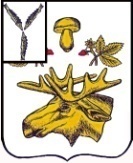 СОБРАНИЕБАЗАРНО-КАРАБУЛАКСКОГО МУНИЦИПАЛЬНОГО РАЙОНА САРАТОВСКОЙ ОБЛАСТИРЕШЕНИЕ« 14 »  августа  2020 года 					                                      №  116 О гербе Базарно-Карабулакского муниципального районаВ соответствии со статьей 9 Федерального закона РФ от 6 октября 2003 года № 131-ФЗ «Об общих принципах организации местного самоуправления в Российской Федерации»  и статьей 2 Устава Базарно-Карабулакского муниципального района, Собрание Базарно-Карабулакского муниципального района РЕШИЛО:1. Утвердить Положение о гербе Базарно-Карабулакского муниципального района с приложением.2. Признать утратившим  силу решение Собрания объединенного муниципального образования Базарно-Карабулакского района Саратовской области от 28.05.1999г. №29 «О гербе объединенного муниципального образования Базарно-Карабулакского района».3. Настоящее решение вступает в силу со дня официального опубликования в районной газете «Вестник района».Председатель СобранияБазарно-Карабулакскогомуниципального района                                                                                   Л.П. КомароваГлава Базарно-Карабулакскогомуниципального района    						          О.А. ЧумбаевПриложениек решению Собрания Базарно-Карабулакскогомуниципального района                                                                            от «14 » августа 2020г. №  116Положение  о гербе Базарно-Карабулакского муниципального района Саратовской областиНастоящее Положение на основании Федерального закона "Об общих принципах организации местного самоуправления в Российской Федерации" и в соответствии Уставом Базарно-Карабулакского муниципального района, в целях сохранения и развития исторического наследия устанавливает описание и порядок использования герба Базарно-Карабулакского муниципального района Саратовской области (далее - герб).1.Общие положения1.1. Герб является официальным символом Базарно-Карабулакского муниципального района Саратовской области.1.2. Оригиналы герба (цветной и черно-белый), а также его описание хранятся в администрации Базарно-Карабулакского муниципального района и должны быть доступны для ознакомления всем заинтересованным лицам.1.3. Герб внесен в Государственный геральдический регистр Российской Федерации под номером 832.1.4. Порядок изготовления, использования, хранения и уничтожения бланков, печатей и иных носителей изображения герба устанавливаются главой Базарно-Карабулакского муниципального района. 2.Описание герба2.1. Геральдическое описание герба: «В зеленом поле вверху - повышенный золотой гриб, называемый «белым»,  между двух пониженных пар золотых земляничных стеблей накрест. Из которых повернутые внутрь щита - золотым же цветком и червлёной (красной) ягодой, а повернутые наружу - с листом; внизу - отвлеченная золотая, с лазоревыми (синими, голубыми) глазами, голова  лося. В вольной части герб Саратовской области (три положенные в вилообразный крест, сообращенные серебряные стерляди в лазоревом поле)».2.2. Толкование символики герба: «На гербе Базарно-Карабулакского муниципального района изображены: в нижней части - золотая голова лося, в верхней - золотого цвета белый гриб между двух золотых веточек с тремя листочками и одной красной ягодой на каждой, означающими, что окрестная земля ими богата.»3. Порядок официального использования герба3.1. Изображение герба помещается:- на зданиях органов местного самоуправления Базарно-Карабулакского муниципального района;- в залах заседаний органов местного самоуправления Базарно-Карабулакского муниципального района;-в рабочих кабинетах должностных лиц органов местного самоуправления, руководителей муниципальных учреждений и предприятий Базарно-Карабулакского муниципального района;-на вывесках, гербовых печатях, штампах, бланках, удостоверениях сотрудников, печатных изданиях, официальных документах органов местного самоуправления и их структурных подразделений, муниципальных учреждений и предприятий Базарно-Карабулакского муниципального района;- на логотипах средств массовой информации, включая электронные, учредителями которых являются органы местного самоуправления Базарно-Карабулакского муниципального района;- на Доске почета Базарно-Карабулакского муниципального района;-на указателях административной границы Базарно-Карабулакского муниципального района при въезде на его территорию.3.2. Изображение герба может помещаться на:-наградах и памятных знаках Базарно-Карабулакского муниципального района;-должностных знаках главы Базарно-Карабулакского муниципального района, иных должностных лиц местного самоуправления и лиц, замещающих муниципальные должности Базарно-Карабулакского муниципального района, муниципальных служащих органов местного самоуправления Базарно-Карабулакского муниципального района;-объектах движимого и недвижимого имущества, находящихся в муниципальной собственности Базарно-Карабулакского муниципального района;-рабочих кабинетах руководителей предприятий и учреждений, учредителями которых являются органы местного самоуправления Базарно-Карабулакского муниципального района;3.3.Допускается использование изображения герба на:-грамотах, приглашениях, визитных карточках должностных лиц органов местного самоуправления, сотрудников муниципальных учреждений и предприятий; -официальном Интернет-сайте Базарно-Карабулакского муниципального района и входящих в его состав муниципальных образований, муниципальных учреждений и предприятий, а также в качестве праздничного оформления мероприятий, проводимых органами местного самоуправления Базарно-Карабулакского муниципального района и муниципальных образований в его составе, муниципальными учреждениями и предприятиями, политическими партиями и общественными организациями, а также скульптурного украшения зданий и указателей названий улиц в населенных пунктах на территории Базарно-Карабулакского муниципального района.3.4. Герб может быть геральдической основой для гербов и флагов муниципальных образований поселений, входящих в состав Базарно-Карабулакского муниципального района, а его элементы - входить в состав гербов муниципальных образований и эмблем муниципальных учреждений и предприятий Базарно-Карабулакского муниципального района. Использование герба в качестве геральдической основы для эмблем муниципальных учреждений и предприятий не допускается.3.5. Герб не подлежит использованию территориальными органами федеральных органов исполнительной власти и органами государственной власти Саратовской области и подчиненными им учреждениями, организациями и предприятиями, политическими партиями и общественными организациями.3.6. Порядок использования изображения герба в коммерческих целях юридическими и физическими лицами всех форм собственности устанавливается решениями Базарно-Карабулакского муниципального Собрания на основании заключения Комиссии по геральдике.4. Порядок одновременного размещения Герба с другими гербами4.1. При одновременном размещении герба с Государственным гербом Российской Федерации Государственный герб Российской Федерации располагается в соответствии с требованиями Федерального конституционного закона "О Государственном гербе Российской Федерации".4.2. При одновременном размещении герба с гербом Саратовской области герб Базарно-Карабулакского муниципального района размещается справа (по отношению к зрителю) от герба Саратовской области и не может превышать по размеру и располагаться выше герба Саратовской области.5. Порядок воспроизведения Герба5.1. Воспроизведение герба допускается: -в виде цветного или одноцветного вариантах, в объемном или графическом изображении;-в различной технике исполнения и из различных материалов.5.2. Воспроизведение герба, независимо от его размеров, техники исполнения и назначения, должно точно соответствовать геральдическому описанию, приведенному в подпункте 2.1 пункта 2 настоящего Положения, и изображению, приведенному в приложении к настоящему Положению. 6. Ответственность за нарушение настоящего Положения6.1. Использование герба с нарушением настоящего Положения, а также надругательство над гербом влечет за собой ответственность в соответствии с законодательством Российской Федерации. 